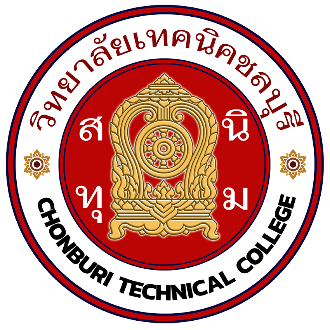 โครงการสอนวิชา......................................................................รหัสวิชา..................................ระดับชั้น  ประกาศนียบัตรวิชาชีพ  ( ปวช. ) ครูผู้สอน ................................................................สาขาวิชา..................................................      วิทยาลัยเทคนิคชลบุรีโครงการสอนวิชา   .......................................................................ท - ป – น  ....................................ระดับชั้น.......................สาขาวิชา..........................................   วิทยาลัยเทคนิคชลบุรีโครงการสอนวิชา   .......................................................................ท - ป – น  ....................................ระดับชั้น.......................สาขาวิชา..........................................   วิทยาลัยเทคนิคชลบุรีโครงการสอนวิชา   .......................................................................ท - ป – น  ....................................ระดับชั้น.......................สาขาวิชา..........................................   วิทยาลัยเทคนิคชลบุรีโครงการสอนวิชา   .......................................................................ท - ป – น  ....................................ระดับชั้น.......................สาขาวิชา..........................................   วิทยาลัยเทคนิคชลบุรีโครงการสอนวิชา   .......................................................................ท - ป – น  ....................................ระดับชั้น.......................สาขาวิชา..........................................   วิทยาลัยเทคนิคชลบุรีโครงการสอนวิชา   .......................................................................ท - ป – น  ....................................ระดับชั้น.......................สาขาวิชา..........................................   วิทยาลัยเทคนิคชลบุรีโครงการสอนวิชา   .......................................................................ท - ป – น  ....................................ระดับชั้น.......................สาขาวิชา..........................................   วิทยาลัยเทคนิคชลบุรี    1.   จุดประสงค์รายวิชา  เพื่อให้          1. .....................................................................	2. .....................................................................	3. .....................................................................    2.   สมรรถนะรายวิชา             1. .....................................................................	2. .....................................................................	3. .....................................................................3.   คำอธิบายรายวิชา          .............................................................................................................................................................................................................................................................................................................................................................    1.   จุดประสงค์รายวิชา  เพื่อให้          1. .....................................................................	2. .....................................................................	3. .....................................................................    2.   สมรรถนะรายวิชา             1. .....................................................................	2. .....................................................................	3. .....................................................................3.   คำอธิบายรายวิชา          .............................................................................................................................................................................................................................................................................................................................................................    1.   จุดประสงค์รายวิชา  เพื่อให้          1. .....................................................................	2. .....................................................................	3. .....................................................................    2.   สมรรถนะรายวิชา             1. .....................................................................	2. .....................................................................	3. .....................................................................3.   คำอธิบายรายวิชา          .............................................................................................................................................................................................................................................................................................................................................................    1.   จุดประสงค์รายวิชา  เพื่อให้          1. .....................................................................	2. .....................................................................	3. .....................................................................    2.   สมรรถนะรายวิชา             1. .....................................................................	2. .....................................................................	3. .....................................................................3.   คำอธิบายรายวิชา          .............................................................................................................................................................................................................................................................................................................................................................    1.   จุดประสงค์รายวิชา  เพื่อให้          1. .....................................................................	2. .....................................................................	3. .....................................................................    2.   สมรรถนะรายวิชา             1. .....................................................................	2. .....................................................................	3. .....................................................................3.   คำอธิบายรายวิชา          .............................................................................................................................................................................................................................................................................................................................................................    1.   จุดประสงค์รายวิชา  เพื่อให้          1. .....................................................................	2. .....................................................................	3. .....................................................................    2.   สมรรถนะรายวิชา             1. .....................................................................	2. .....................................................................	3. .....................................................................3.   คำอธิบายรายวิชา          .............................................................................................................................................................................................................................................................................................................................................................    1.   จุดประสงค์รายวิชา  เพื่อให้          1. .....................................................................	2. .....................................................................	3. .....................................................................    2.   สมรรถนะรายวิชา             1. .....................................................................	2. .....................................................................	3. .....................................................................3.   คำอธิบายรายวิชา          .............................................................................................................................................................................................................................................................................................................................................................4.   ผลการวิเคราะห์เนื้อหาวิชา  ( Content  Analysis )4.   ผลการวิเคราะห์เนื้อหาวิชา  ( Content  Analysis )4.   ผลการวิเคราะห์เนื้อหาวิชา  ( Content  Analysis )4.   ผลการวิเคราะห์เนื้อหาวิชา  ( Content  Analysis )4.   ผลการวิเคราะห์เนื้อหาวิชา  ( Content  Analysis )4.   ผลการวิเคราะห์เนื้อหาวิชา  ( Content  Analysis )4.   ผลการวิเคราะห์เนื้อหาวิชา  ( Content  Analysis )เนื้อหาวิชาภาคทฤษฎีและปฏิบัติเนื้อหาวิชาภาคทฤษฎีและปฏิบัติเนื้อหาวิชาภาคทฤษฎีและปฏิบัติเนื้อหาวิชาภาคทฤษฎีและปฏิบัติเนื้อหาวิชาภาคทฤษฎีและปฏิบัติเนื้อหาวิชาภาคทฤษฎีและปฏิบัติเนื้อหาวิชาภาคทฤษฎีและปฏิบัติลำดับที่หน่วย  (Units) หัวเรื่อง  (Topics)หัวเรื่อง  (Topics)หัวเรื่อง  (Topics)จำนวนชั่วโมงจำนวนชั่วโมง1คอมพิวเตอร์และสารสนเทศเบื้องต้น  ความรู้เกี่ยวกับคอมพิวเตอร์เบื้องต้น  ความรู้เกี่ยวกับคอมพิวเตอร์เบื้องต้น  ความรู้เกี่ยวกับคอมพิวเตอร์เบื้องต้น1-31-31คอมพิวเตอร์และสารสนเทศเบื้องต้น  ความรู้เกี่ยวกับเทคโนโลยีและระบบสารสนเทศเบื้องต้น  ความรู้เกี่ยวกับเทคโนโลยีและระบบสารสนเทศเบื้องต้น  ความรู้เกี่ยวกับเทคโนโลยีและระบบสารสนเทศเบื้องต้น1-31-32ระบบปฏิบัติการเบื้องต้น  ความรู้เกี่ยวกับระบบปฏิบัติการ  ความรู้เกี่ยวกับระบบปฏิบัติการ  ความรู้เกี่ยวกับระบบปฏิบัติการ4-64-62ระบบปฏิบัติการเบื้องต้น  การใช้งานของระบบปฏิบัติการ  การใช้งานของระบบปฏิบัติการ  การใช้งานของระบบปฏิบัติการ4-64-62ระบบปฏิบัติการเบื้องต้น  การจัดการเกี่ยวกับไฟล์ข้อมูล  การจัดการเกี่ยวกับไฟล์ข้อมูล  การจัดการเกี่ยวกับไฟล์ข้อมูล4-64-63การใช้งานโปรแกรมประมวลผลคำ  การใช้งานโปรแกรมประมวลผลคำ  การใช้งานโปรแกรมประมวลผลคำ  การใช้งานโปรแกรมประมวลผลคำ7-187-183การใช้งานโปรแกรมประมวลผลคำ  ใช้เครื่องมือของโปรแกรมโปรแกรมประมวลผลคำ  ใช้เครื่องมือของโปรแกรมโปรแกรมประมวลผลคำ  ใช้เครื่องมือของโปรแกรมโปรแกรมประมวลผลคำ7-187-184การใช้งานโปรแกรมตารางทำการ การใช้โปรแกรมตารางทำการ การใช้โปรแกรมตารางทำการ การใช้โปรแกรมตารางทำการ19-3019-304การใช้งานโปรแกรมตารางทำการ ใช้สูตรคำนวณตัวเลขในตารางได้ถูกต้อง ใช้สูตรคำนวณตัวเลขในตารางได้ถูกต้อง ใช้สูตรคำนวณตัวเลขในตารางได้ถูกต้อง19-3019-304การใช้งานโปรแกรมตารางทำการ สร้างกราฟนำเสนอข้อมูลได้ถูกต้อง สร้างกราฟนำเสนอข้อมูลได้ถูกต้อง สร้างกราฟนำเสนอข้อมูลได้ถูกต้อง19-3019-305การใช้งานโปรแกรมการนำเสนอผลงาน การใช้งานโปรแกรมนำเสนอผลงานได้ การใช้งานโปรแกรมนำเสนอผลงานได้ การใช้งานโปรแกรมนำเสนอผลงานได้31-4231-425การใช้งานโปรแกรมการนำเสนอผลงาน  ใช้เครื่องมือของโปรแกรมโปรแกรมนำเสนอผลงานได้  ใช้เครื่องมือของโปรแกรมโปรแกรมนำเสนอผลงานได้  ใช้เครื่องมือของโปรแกรมโปรแกรมนำเสนอผลงานได้31-4231-425การใช้งานโปรแกรมการนำเสนอผลงาน  สร้างงานนำเสนอผลงานได้  สร้างงานนำเสนอผลงานได้  สร้างงานนำเสนอผลงานได้6การใช้งานอินเทอร์เน็ตเบื้องต้น  ความรู้เบื้องต้นเกี่ยวกับอินเทอร์เน็ต  ความรู้เบื้องต้นเกี่ยวกับอินเทอร์เน็ต  ความรู้เบื้องต้นเกี่ยวกับอินเทอร์เน็ต43-4843-486การใช้งานอินเทอร์เน็ตเบื้องต้น  สืบค้นข้อมูลอินเทอร์เน็ตได้  สืบค้นข้อมูลอินเทอร์เน็ตได้  สืบค้นข้อมูลอินเทอร์เน็ตได้43-4843-486การใช้งานอินเทอร์เน็ตเบื้องต้น  รับส่งข้อมูลผ่านระบบอินเทอร์เน็ตได้  รับส่งข้อมูลผ่านระบบอินเทอร์เน็ตได้  รับส่งข้อมูลผ่านระบบอินเทอร์เน็ตได้43-4843-487กฎหมายและจริยธรรมในการใช้ระบบสารสนเทศ  ความรู้เกี่ยวกับกฎหมายและจริยธรรมในการใช้ระบบสารสนเทศ	  ความรู้เกี่ยวกับกฎหมายและจริยธรรมในการใช้ระบบสารสนเทศ	  ความรู้เกี่ยวกับกฎหมายและจริยธรรมในการใช้ระบบสารสนเทศ	49-5449-547กฎหมายและจริยธรรมในการใช้ระบบสารสนเทศ  สรุปสาระสำคัญของพระราชบัญญัติว่าด้วยการกระทำความผิดเกี่ยวกับคอมพิวเตอร์  2550  และที่ปรับปรุงแก้ไข  2560    สรุปสาระสำคัญของพระราชบัญญัติว่าด้วยการกระทำความผิดเกี่ยวกับคอมพิวเตอร์  2550  และที่ปรับปรุงแก้ไข  2560    สรุปสาระสำคัญของพระราชบัญญัติว่าด้วยการกระทำความผิดเกี่ยวกับคอมพิวเตอร์  2550  และที่ปรับปรุงแก้ไข  2560  49-5449-547กฎหมายและจริยธรรมในการใช้ระบบสารสนเทศ  แสดงความรู้เกี่ยวกับคุณธรรมและจริยธรรมในการใช้คอมพิวเตอร์  แสดงความรู้เกี่ยวกับคุณธรรมและจริยธรรมในการใช้คอมพิวเตอร์  แสดงความรู้เกี่ยวกับคุณธรรมและจริยธรรมในการใช้คอมพิวเตอร์49-5449-54รวมรวมรวมรวมรวม5454    5.   วิธีสอน / รูปแบบการสอน5.1   Brian Based Learning การจัดการเรียนรู้โดยใช้สมองเป็นฐาน5.2   กระบวนการการกลุ่มและเดี่ยว5.3   การทดลองปฏิบัติตามใบงาน5.4   การอภิปรายและสรุปผล6.   สื่อการเรียนการสอน6.1   หนังสือประกอบการสอน วิชา คอมพิวเตอร์และสารสนเทศเพื่องานอาชีพ 6.2   เครื่องคอมพิวเตอร์และโปรแกรม6.3   อุปกรณ์จริง ที่ใช้ในรายวิชา    5.   วิธีสอน / รูปแบบการสอน5.1   Brian Based Learning การจัดการเรียนรู้โดยใช้สมองเป็นฐาน5.2   กระบวนการการกลุ่มและเดี่ยว5.3   การทดลองปฏิบัติตามใบงาน5.4   การอภิปรายและสรุปผล6.   สื่อการเรียนการสอน6.1   หนังสือประกอบการสอน วิชา คอมพิวเตอร์และสารสนเทศเพื่องานอาชีพ 6.2   เครื่องคอมพิวเตอร์และโปรแกรม6.3   อุปกรณ์จริง ที่ใช้ในรายวิชา    5.   วิธีสอน / รูปแบบการสอน5.1   Brian Based Learning การจัดการเรียนรู้โดยใช้สมองเป็นฐาน5.2   กระบวนการการกลุ่มและเดี่ยว5.3   การทดลองปฏิบัติตามใบงาน5.4   การอภิปรายและสรุปผล6.   สื่อการเรียนการสอน6.1   หนังสือประกอบการสอน วิชา คอมพิวเตอร์และสารสนเทศเพื่องานอาชีพ 6.2   เครื่องคอมพิวเตอร์และโปรแกรม6.3   อุปกรณ์จริง ที่ใช้ในรายวิชา    5.   วิธีสอน / รูปแบบการสอน5.1   Brian Based Learning การจัดการเรียนรู้โดยใช้สมองเป็นฐาน5.2   กระบวนการการกลุ่มและเดี่ยว5.3   การทดลองปฏิบัติตามใบงาน5.4   การอภิปรายและสรุปผล6.   สื่อการเรียนการสอน6.1   หนังสือประกอบการสอน วิชา คอมพิวเตอร์และสารสนเทศเพื่องานอาชีพ 6.2   เครื่องคอมพิวเตอร์และโปรแกรม6.3   อุปกรณ์จริง ที่ใช้ในรายวิชา    5.   วิธีสอน / รูปแบบการสอน5.1   Brian Based Learning การจัดการเรียนรู้โดยใช้สมองเป็นฐาน5.2   กระบวนการการกลุ่มและเดี่ยว5.3   การทดลองปฏิบัติตามใบงาน5.4   การอภิปรายและสรุปผล6.   สื่อการเรียนการสอน6.1   หนังสือประกอบการสอน วิชา คอมพิวเตอร์และสารสนเทศเพื่องานอาชีพ 6.2   เครื่องคอมพิวเตอร์และโปรแกรม6.3   อุปกรณ์จริง ที่ใช้ในรายวิชา    5.   วิธีสอน / รูปแบบการสอน5.1   Brian Based Learning การจัดการเรียนรู้โดยใช้สมองเป็นฐาน5.2   กระบวนการการกลุ่มและเดี่ยว5.3   การทดลองปฏิบัติตามใบงาน5.4   การอภิปรายและสรุปผล6.   สื่อการเรียนการสอน6.1   หนังสือประกอบการสอน วิชา คอมพิวเตอร์และสารสนเทศเพื่องานอาชีพ 6.2   เครื่องคอมพิวเตอร์และโปรแกรม6.3   อุปกรณ์จริง ที่ใช้ในรายวิชา    7.  การวัดผล    7.  การวัดผล    7.  การวัดผล    7.  การวัดผล    7.  การวัดผล    7.  การวัดผลรายการรายการรายการคะแนน ( ร้อยละ )หมายเหตุหมายเหตุ        7.1   การทดสอบวัดความรู้ภาคทฤษฎี        7.1   การทดสอบวัดความรู้ภาคทฤษฎี        7.1   การทดสอบวัดความรู้ภาคทฤษฎี20หัวข้อการบูรณาการคุณธรรม และหลักการเศรษฐกิจพอเพียง-  ความมีระเบียบวินัย-  มีความรับผิดชอบ-  มีความสนใจใฝ่รู้-  มีคุณธรรม จริยธรรมหัวข้อการบูรณาการคุณธรรม และหลักการเศรษฐกิจพอเพียง-  ความมีระเบียบวินัย-  มีความรับผิดชอบ-  มีความสนใจใฝ่รู้-  มีคุณธรรม จริยธรรม        7.2   การทดสอบวัดความรู้ภาคปฏิบัติ        7.2   การทดสอบวัดความรู้ภาคปฏิบัติ        7.2   การทดสอบวัดความรู้ภาคปฏิบัติ20หัวข้อการบูรณาการคุณธรรม และหลักการเศรษฐกิจพอเพียง-  ความมีระเบียบวินัย-  มีความรับผิดชอบ-  มีความสนใจใฝ่รู้-  มีคุณธรรม จริยธรรมหัวข้อการบูรณาการคุณธรรม และหลักการเศรษฐกิจพอเพียง-  ความมีระเบียบวินัย-  มีความรับผิดชอบ-  มีความสนใจใฝ่รู้-  มีคุณธรรม จริยธรรม        7.3   การสังเกตพฤติกรรม (จิตพิสัย)        7.3   การสังเกตพฤติกรรม (จิตพิสัย)        7.3   การสังเกตพฤติกรรม (จิตพิสัย)20หัวข้อการบูรณาการคุณธรรม และหลักการเศรษฐกิจพอเพียง-  ความมีระเบียบวินัย-  มีความรับผิดชอบ-  มีความสนใจใฝ่รู้-  มีคุณธรรม จริยธรรมหัวข้อการบูรณาการคุณธรรม และหลักการเศรษฐกิจพอเพียง-  ความมีระเบียบวินัย-  มีความรับผิดชอบ-  มีความสนใจใฝ่รู้-  มีคุณธรรม จริยธรรม        7.4   การสแบประมวลผลกลางภาค        7.4   การสแบประมวลผลกลางภาค        7.4   การสแบประมวลผลกลางภาค20หัวข้อการบูรณาการคุณธรรม และหลักการเศรษฐกิจพอเพียง-  ความมีระเบียบวินัย-  มีความรับผิดชอบ-  มีความสนใจใฝ่รู้-  มีคุณธรรม จริยธรรมหัวข้อการบูรณาการคุณธรรม และหลักการเศรษฐกิจพอเพียง-  ความมีระเบียบวินัย-  มีความรับผิดชอบ-  มีความสนใจใฝ่รู้-  มีคุณธรรม จริยธรรม        7.5   การสอบประมวลผลปลายภาค        7.5   การสอบประมวลผลปลายภาค        7.5   การสอบประมวลผลปลายภาค20หัวข้อการบูรณาการคุณธรรม และหลักการเศรษฐกิจพอเพียง-  ความมีระเบียบวินัย-  มีความรับผิดชอบ-  มีความสนใจใฝ่รู้-  มีคุณธรรม จริยธรรมหัวข้อการบูรณาการคุณธรรม และหลักการเศรษฐกิจพอเพียง-  ความมีระเบียบวินัย-  มีความรับผิดชอบ-  มีความสนใจใฝ่รู้-  มีคุณธรรม จริยธรรมรวมรวมรวม100หัวข้อการบูรณาการคุณธรรม และหลักการเศรษฐกิจพอเพียง-  ความมีระเบียบวินัย-  มีความรับผิดชอบ-  มีความสนใจใฝ่รู้-  มีคุณธรรม จริยธรรมหัวข้อการบูรณาการคุณธรรม และหลักการเศรษฐกิจพอเพียง-  ความมีระเบียบวินัย-  มีความรับผิดชอบ-  มีความสนใจใฝ่รู้-  มีคุณธรรม จริยธรรม    8.   การประเมินผล                                                                  ประเมินผลแบบอิงเกณฑ์                                  คะแนน    80 – 100                                        ระดับผลการเรียน    4                                  คะแนน    75 –   79                                        ระดับผลการเรียน    3.5                                  คะแนน    70 –   74                                        ระดับผลการเรียน    3                                  คะแนน    65 –   69                                        ระดับผลการเรียน    2.5                                             คะแนน    60 –   64                                        ระดับผลการเรียน    2                                  คะแนน    55 –   59                                        ระดับผลการเรียน    1.5                                  คะแนน    50 –   54                                        ระดับผลการเรียน    1                                  คะแนน      0 –   49                                        ระดับผลการเรียน    0    8.   การประเมินผล                                                                  ประเมินผลแบบอิงเกณฑ์                                  คะแนน    80 – 100                                        ระดับผลการเรียน    4                                  คะแนน    75 –   79                                        ระดับผลการเรียน    3.5                                  คะแนน    70 –   74                                        ระดับผลการเรียน    3                                  คะแนน    65 –   69                                        ระดับผลการเรียน    2.5                                             คะแนน    60 –   64                                        ระดับผลการเรียน    2                                  คะแนน    55 –   59                                        ระดับผลการเรียน    1.5                                  คะแนน    50 –   54                                        ระดับผลการเรียน    1                                  คะแนน      0 –   49                                        ระดับผลการเรียน    0    8.   การประเมินผล                                                                  ประเมินผลแบบอิงเกณฑ์                                  คะแนน    80 – 100                                        ระดับผลการเรียน    4                                  คะแนน    75 –   79                                        ระดับผลการเรียน    3.5                                  คะแนน    70 –   74                                        ระดับผลการเรียน    3                                  คะแนน    65 –   69                                        ระดับผลการเรียน    2.5                                             คะแนน    60 –   64                                        ระดับผลการเรียน    2                                  คะแนน    55 –   59                                        ระดับผลการเรียน    1.5                                  คะแนน    50 –   54                                        ระดับผลการเรียน    1                                  คะแนน      0 –   49                                        ระดับผลการเรียน    0    8.   การประเมินผล                                                                  ประเมินผลแบบอิงเกณฑ์                                  คะแนน    80 – 100                                        ระดับผลการเรียน    4                                  คะแนน    75 –   79                                        ระดับผลการเรียน    3.5                                  คะแนน    70 –   74                                        ระดับผลการเรียน    3                                  คะแนน    65 –   69                                        ระดับผลการเรียน    2.5                                             คะแนน    60 –   64                                        ระดับผลการเรียน    2                                  คะแนน    55 –   59                                        ระดับผลการเรียน    1.5                                  คะแนน    50 –   54                                        ระดับผลการเรียน    1                                  คะแนน      0 –   49                                        ระดับผลการเรียน    0    8.   การประเมินผล                                                                  ประเมินผลแบบอิงเกณฑ์                                  คะแนน    80 – 100                                        ระดับผลการเรียน    4                                  คะแนน    75 –   79                                        ระดับผลการเรียน    3.5                                  คะแนน    70 –   74                                        ระดับผลการเรียน    3                                  คะแนน    65 –   69                                        ระดับผลการเรียน    2.5                                             คะแนน    60 –   64                                        ระดับผลการเรียน    2                                  คะแนน    55 –   59                                        ระดับผลการเรียน    1.5                                  คะแนน    50 –   54                                        ระดับผลการเรียน    1                                  คะแนน      0 –   49                                        ระดับผลการเรียน    0    8.   การประเมินผล                                                                  ประเมินผลแบบอิงเกณฑ์                                  คะแนน    80 – 100                                        ระดับผลการเรียน    4                                  คะแนน    75 –   79                                        ระดับผลการเรียน    3.5                                  คะแนน    70 –   74                                        ระดับผลการเรียน    3                                  คะแนน    65 –   69                                        ระดับผลการเรียน    2.5                                             คะแนน    60 –   64                                        ระดับผลการเรียน    2                                  คะแนน    55 –   59                                        ระดับผลการเรียน    1.5                                  คะแนน    50 –   54                                        ระดับผลการเรียน    1                                  คะแนน      0 –   49                                        ระดับผลการเรียน    0